宿州市地方标准DB 3413/T XXXX—XXXX居民服务一卡通服务平台 数据编码规范Resident service card service platform data coding specification     2022 - XX - XX发布2022 - XX - XX实施宿州市市场监督管理局  发布前言本文件按照GB/T 1.1—2020《标准化工作导则  第1部分：标准化文件的结构和起草规则》的规定起草。本文件由宿州市人力资源和社会保障局提出。本文件由宿州市人力资源和社会保障局归口。本文件起草单位：宿州市人力资源和社会保障局、宿州市数据资源管理局、宿州市交通运输局、宿州市公共交通有限公司、宿州市文化和旅游局。本文件主要起草人：刘锋、程松、崔龙、张梦龙、朱俊臣、高庆涛、高元元、蒋春峰、付瑶、徐珂。范围本文件规定了居民服务一卡通平台（以下简称一卡通平台）的服务目录、实施清单、信息资源的编码规则。本文件适用于共享一卡通平台数据与服务资源，以居民服务一卡通服务联动为目的而开展的相关软件设计和开发。规范性引用文件GB/T 2260 中华人民共和国行政区划代码国家标准LD/T 92 社会保险管理信息系统指标集与代码术语和定义
居民服务一卡通服务平台 resident service all in one card service platfarm本行政区域政府主管部门建设的，承担一卡通平台的管理、应用、接入、共享、协同功能的信息系统，负责一卡通平台相关接入方的应用系统接入，负责与省级、区域级、国家级平台的联动和协同。
    管理方  management party一卡通平台的主管部门。
    接入方  access party开通或支持一卡通平台应用的接入机构，包括政府机关、企事业单位、社会组织等。
    应用系统  application system接入方自有的信息化业务应用系统。
    业务场景  business scenario接入方向社会公众提供的服务项目。
    应用网点  application network接入方业务场景所在场所，包含线下服务场所及线上服务平台。
    应用设备  application equipment接入方为开通居民服务一卡通服务，布放的支持社会保障卡及电子社保卡应用的各类终端设备。
    服务事项  service matters政府各部门及其授权委托的其他组织行使依申请办理的行政权力和公共服务过程中提供的服务事项。
    服务目录  service directory居民服务一卡通主管部门颁布的，包含服务事项基本要素的居民服务一卡通服务事项清单。
    实施清单  implemntation checklist由居民服务一卡通服务实施主体对服务目录中实施的服务事项进行细化完善形成的清单。数据元格式居民服务一卡通服务事项编码根据一卡通平台对信息资源的管理使用要求，按照LD/T 92 社会保险管理信息系统指标集与代码中所规定的，一卡通服务事项编码包括服务目录编码和实施清单编码。服务目录编码服务目录主要分为两类，一类为省统一码，主要是针对省居民服务一卡通应用目录服务事项进行的统一编码；另一类为本地居民服务一卡通应用预留的新应用拓展编码。服务目录编码由两部分组成，共8位。第一部分是行政区划代码，用4位阿拉伯数字表示，按照GB/T 2260中所规定的行政区划前四位代码，省本级用省级2位代码+00,市本级用省级2位代码+市级2位代码。第二部分是目录对应的居民服务一卡通服务事项的序列码，用4位阿拉伯数字表示，从0001至9999递增的4位数字序号。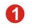 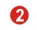 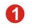 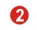 标引序号说明：1——行政区划代码；2——服务事项序列码。服务目录结构编码省统一码：省统一服务事项目录编码（34000001-34000190），公共信用信息记录编码为34000001。市拓展码：用于本地应用中出现居民服务一卡通新应用，煤矿特种作业人员编码为34130001。。实施清单编码实施清单是对各服务事项对应具体场景进行细化完善形成的清单，实施清单分三个部分，共11位。第一部分是行政区划代码，用位4位阿拉伯数字表示，具体见4.1.1章节；第二部分是服务事项序列码，用4位阿拉伯数字表示，具体见4.1.1章节；第三部分是实施清单序列码，用3位阿拉伯数字表示，从001至999递增的3位数字序号。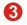 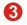 标引序号说明：1——行政区划代码；2——服务事项序列码；3——实施清单序列码。实施清单编码结构实施清单编码见表1。  实施清单编码居民服务一卡通信息资源编码一卡通信息资源主要包括了一卡通在应用过程中涉及的接入方、应用系统、应用网点、应用设备、应用场景。按照LD/T 92 社会保险管理信息系统指标集与代码中所规定的，各部分编码要求如下：应用部门编码应用部门编码分三个部分组成，共8位。第一部分是应用部门标识码，用一位大写英文字母“J”表示；第二部分是行政区划代码，用4位阿拉伯数字表示，具体见4.1.1章节；第三部分是部门行业代码，用3位阿拉伯数字表示，从001至999递增的3位数字序号。标引序号说明：1——应用部门标识码；2——行政区划代码；3——部门行业代码。应用部门编码结构宿州市某部门编码代码为J3413006。应用系统编码应用系统编码分四个部分组成，共11位。第一部分是应用系统标识码，用一位大写英文字母“X”表示；第二部分是行政区划代码，用4位阿拉伯数字表示，具体见4.1.1章节；第三部分是部门行业代码，用3位阿拉伯数字表示，具体见4.2.1章节；第四部分是应用系统序列码，用3位阿拉伯数字表示，从001至999递增的3位数字序号。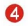 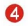 标引序号说明：1——应用系统标识码；2——行政区划代码；3——部门行业代码；4——应用系统序列码。应用系统编码结构宿州市某图书馆图书管理系统代码为X3413010001。应用网点编码应用网点编码分四个部分组成，共13位。第一部分是应用网点标识码，用一位大写英文字母“W”表示；第二部分是行政区划代码，用4位阿拉伯数字表示，具体见4.1.1章节；第三部分是部门行业代码，用3位阿拉伯数字表示，具体见4.2.1章节；第四部分是应用网点序列码，用5位阿拉伯数字表示，从00001至99999递增的5位数字序号。标引序号说明：1——应用网点标识码；2——行政区划代码；3——部门行业代码；4——应用网点序列码。 应用网点编码结构宿州市某动物园景点售票大厅代码为W341301000001。应用设备编码应用设备编码分四个部分组成，共14位。第一部分是应用设备标识码，用一位大写英文字母“S”表示；第二部分是行政区划代码，用4位阿拉伯数字表示，具体见4.1.1章节；第三部分是部门行业代码，用3位阿拉伯数字表示，具体见4.2.1章节；第四部分是应用设备序列码，用6位阿拉伯数字表示，从000001至999999递增的6位数字序号。标引序号说明：1——应用设备标识码；2——行政区划代码；3——部门行业代码；4——应用设备序列码。应用设备编码结构宿州市某动物园售票窗口读卡器代码为S3413010000001。应用场景编码应用场景编码分五个部分组成，共14位。第一部分是应用场景标识码，用一位大写英文字母“C”表示；第二部分是行政区划代码，用4位阿拉伯数字表示，具体见4.1.1章节；第三部分是部门行业代码，用3位阿拉伯数字表示，具体见4.2.1章节；第四部分是应用系统序列码，用3位阿拉伯数字表示，具体见4.2.2章节；第五部分是应用场景序列码，用3位阿拉伯数字表示，从001至999递增的3位数字序号。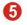 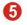 标引序号说明：1——应用场景标识码；2——行政区划代码；3——部门行业代码；4——应用系统序列码；5——应用场景序列码。应用场景编码结构宿州市某场馆入馆登记场景代码为C3413010011001。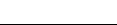 ICS  35.040 CCS  L71 3413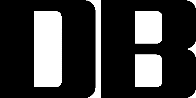 编码实施清单项目名称所属服务事项代码所属结构34130001001查询公共信用信息记录34130001发改部门